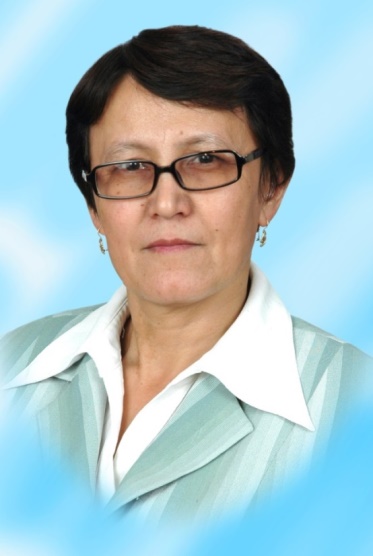 Сыздыкова Сауле Нуртаевнаучитель начальных классовсредней школы №45 г. АстаныРешение задачКраткосрочный план урока математики во 2 классеРаздел долгосрочного плана: Раздел 2А: Сложение и вычитание двузначных чисел. Сотни. Задачи.Раздел долгосрочного плана: Раздел 2А: Сложение и вычитание двузначных чисел. Сотни. Задачи.Раздел долгосрочного плана: Раздел 2А: Сложение и вычитание двузначных чисел. Сотни. Задачи.Раздел долгосрочного плана: Раздел 2А: Сложение и вычитание двузначных чисел. Сотни. Задачи.Раздел долгосрочного плана: Раздел 2А: Сложение и вычитание двузначных чисел. Сотни. Задачи.Дата:21.11.17Дата:21.11.17Дата:21.11.17ФИО учителя: Сыздыкова С.Н.ФИО учителя: Сыздыкова С.Н.Класс: 2 БКласс: 2 БКласс: 2 БКоличество присутствующих:Количество отсутствующих:Количество присутствующих:Количество отсутствующих:Цели обучения, которые достигаются на данном уроке (ссылка на учебную программу)Цели обучения, которые достигаются на данном уроке (ссылка на учебную программу)2.5.1.1.** Моделировать в виде таблицы, схемы, краткой записи задачи в два действия. 2.5.1.7.** Моделировать и решать задачи в 2 действия.2.5.1.8.** Моделировать решение составных задач в виде числового выражения и отдельных действий.2.5.1.1.** Моделировать в виде таблицы, схемы, краткой записи задачи в два действия. 2.5.1.7.** Моделировать и решать задачи в 2 действия.2.5.1.8.** Моделировать решение составных задач в виде числового выражения и отдельных действий.2.5.1.1.** Моделировать в виде таблицы, схемы, краткой записи задачи в два действия. 2.5.1.7.** Моделировать и решать задачи в 2 действия.2.5.1.8.** Моделировать решение составных задач в виде числового выражения и отдельных действий.Цели урокаЦели урокаРассмотреть решение составных задач  в виде числового выражения и отдельных действий Рассмотреть решение составных задач  в виде числового выражения и отдельных действий Рассмотреть решение составных задач  в виде числового выражения и отдельных действий Предполагаемый результатПредполагаемый результатВсе учащиеся смогут:Моделировать и решать составные задачи одним способом в виде отдельных действий.Многие учащиеся смогут:Моделировать и решать составные задачи разными  способами в виде отдельных действий.Некоторые учащиеся смогут:Моделировать и решать составные задачи разными  способами в виде числовых выражений.Все учащиеся смогут:Моделировать и решать составные задачи одним способом в виде отдельных действий.Многие учащиеся смогут:Моделировать и решать составные задачи разными  способами в виде отдельных действий.Некоторые учащиеся смогут:Моделировать и решать составные задачи разными  способами в виде числовых выражений.Все учащиеся смогут:Моделировать и решать составные задачи одним способом в виде отдельных действий.Многие учащиеся смогут:Моделировать и решать составные задачи разными  способами в виде отдельных действий.Некоторые учащиеся смогут:Моделировать и решать составные задачи разными  способами в виде числовых выражений.Языковые целиЯзыковые целиУчащиеся будут использовать основные термины и словосочетания: условие, вопрос, способ решения, ответ.Вопросы для обсужденияО чем говорится в задаче?Что вам известно в этой задаче?Какой вопрос в задаче главный? Можно ли на него ответить сразу?Какие действия вы выберите для решения задачи?Можем ли мы сказать почему……этот текст является задачей?…вы выбрали это действие для решения?Учащиеся будут использовать основные термины и словосочетания: условие, вопрос, способ решения, ответ.Вопросы для обсужденияО чем говорится в задаче?Что вам известно в этой задаче?Какой вопрос в задаче главный? Можно ли на него ответить сразу?Какие действия вы выберите для решения задачи?Можем ли мы сказать почему……этот текст является задачей?…вы выбрали это действие для решения?Учащиеся будут использовать основные термины и словосочетания: условие, вопрос, способ решения, ответ.Вопросы для обсужденияО чем говорится в задаче?Что вам известно в этой задаче?Какой вопрос в задаче главный? Можно ли на него ответить сразу?Какие действия вы выберите для решения задачи?Можем ли мы сказать почему……этот текст является задачей?…вы выбрали это действие для решения?Предварительные знанияПредварительные знанияДети знакомы с математическими законами сложения и вычитания, знают алгоритм работы над задачей, умеют решать простые задачи на нахождение суммы и остаткаДети знакомы с математическими законами сложения и вычитания, знают алгоритм работы над задачей, умеют решать простые задачи на нахождение суммы и остаткаДети знакомы с математическими законами сложения и вычитания, знают алгоритм работы над задачей, умеют решать простые задачи на нахождение суммы и остаткаХод урокаХод урокаХод урокаХод урокаХод урокаЭтапы урокаЗапланированная деятельность Запланированная деятельность Запланированная деятельность Ресурсы Начало1-2 мин( К) Организационный момент. Итак, друзья, внимание-Ведь прозвенел звонокСадитесь поудобнее-Начнём скорей урок.      Запишите сегодняшнее число. Какое время года? Какое число? Какой месяц? Запишите все возможные двузначные числа с цифрами 6,3,9.Проверьте, такие ли числа у вас записаны? СамооцениваниеОпределение темы урока:–Расположите числа в порядке возрастания. Прочитайте получившееся слово.–Как вы думаете, о чем пойдет речь на уроке? (о решении задач).Постановка цели:– Как вы думаете, какую цель мы поставим на уроке?(научиться решать составные задачи на нахождение остатка.( К) Организационный момент. Итак, друзья, внимание-Ведь прозвенел звонокСадитесь поудобнее-Начнём скорей урок.      Запишите сегодняшнее число. Какое время года? Какое число? Какой месяц? Запишите все возможные двузначные числа с цифрами 6,3,9.Проверьте, такие ли числа у вас записаны? СамооцениваниеОпределение темы урока:–Расположите числа в порядке возрастания. Прочитайте получившееся слово.–Как вы думаете, о чем пойдет речь на уроке? (о решении задач).Постановка цели:– Как вы думаете, какую цель мы поставим на уроке?(научиться решать составные задачи на нахождение остатка.( К) Организационный момент. Итак, друзья, внимание-Ведь прозвенел звонокСадитесь поудобнее-Начнём скорей урок.      Запишите сегодняшнее число. Какое время года? Какое число? Какой месяц? Запишите все возможные двузначные числа с цифрами 6,3,9.Проверьте, такие ли числа у вас записаны? СамооцениваниеОпределение темы урока:–Расположите числа в порядке возрастания. Прочитайте получившееся слово.–Как вы думаете, о чем пойдет речь на уроке? (о решении задач).Постановка цели:– Как вы думаете, какую цель мы поставим на уроке?(научиться решать составные задачи на нахождение остатка.Слайд 1.Середина 2-4 мин4-8 мин8-12 мин12-17 мин17-21 мин21-27 мин27-36 мин(К) Актуализация знанийПрочитайте эпиграф к уроку: «Учусь слушать и объяснять на уроке». - Как вы понимаете эти слова? Для чего это нужно уметь?(И) СамооцениваниеПеред вами лежит шкала успеха. Отметьте, где вы находитесь на сегодняшний день по решению задач. В конце урока мы вернемся к ней и посмотрим, изменилось ли ваше расположение на шкале.Устный счетЧтоб работать быстро и ловко,Нам нужна для ума тренировка.Реши удобным способом
6+7+ 4 + 3 
9+ 6 + 1 + 2 
(14+67) + 3
23 + 19 + 27(П)№1 (а)Подготовка к восприятию новой темы(К) Работа с таблицей №1 (б)- Составьте выражения и вычислите их значения.- Чем похожи составленные выражения?- Кто может предложить более удобный способ?(П) Открытие нового. Учащиеся выполняют практическую работу с кружками двух цветов.(Г) Работа с учебником (с.24 №2)Рассмотрите, как можно вычесть число из суммы разными способами. Сделайте вывод (К) ЗакреплениеВычисление удобным способом – с.25 №3(К) Решение задач разными способами(К) Актуализация знанийПрочитайте эпиграф к уроку: «Учусь слушать и объяснять на уроке». - Как вы понимаете эти слова? Для чего это нужно уметь?(И) СамооцениваниеПеред вами лежит шкала успеха. Отметьте, где вы находитесь на сегодняшний день по решению задач. В конце урока мы вернемся к ней и посмотрим, изменилось ли ваше расположение на шкале.Устный счетЧтоб работать быстро и ловко,Нам нужна для ума тренировка.Реши удобным способом
6+7+ 4 + 3 
9+ 6 + 1 + 2 
(14+67) + 3
23 + 19 + 27(П)№1 (а)Подготовка к восприятию новой темы(К) Работа с таблицей №1 (б)- Составьте выражения и вычислите их значения.- Чем похожи составленные выражения?- Кто может предложить более удобный способ?(П) Открытие нового. Учащиеся выполняют практическую работу с кружками двух цветов.(Г) Работа с учебником (с.24 №2)Рассмотрите, как можно вычесть число из суммы разными способами. Сделайте вывод (К) ЗакреплениеВычисление удобным способом – с.25 №3(К) Решение задач разными способами(К) Актуализация знанийПрочитайте эпиграф к уроку: «Учусь слушать и объяснять на уроке». - Как вы понимаете эти слова? Для чего это нужно уметь?(И) СамооцениваниеПеред вами лежит шкала успеха. Отметьте, где вы находитесь на сегодняшний день по решению задач. В конце урока мы вернемся к ней и посмотрим, изменилось ли ваше расположение на шкале.Устный счетЧтоб работать быстро и ловко,Нам нужна для ума тренировка.Реши удобным способом
6+7+ 4 + 3 
9+ 6 + 1 + 2 
(14+67) + 3
23 + 19 + 27(П)№1 (а)Подготовка к восприятию новой темы(К) Работа с таблицей №1 (б)- Составьте выражения и вычислите их значения.- Чем похожи составленные выражения?- Кто может предложить более удобный способ?(П) Открытие нового. Учащиеся выполняют практическую работу с кружками двух цветов.(Г) Работа с учебником (с.24 №2)Рассмотрите, как можно вычесть число из суммы разными способами. Сделайте вывод (К) ЗакреплениеВычисление удобным способом – с.25 №3(К) Решение задач разными способамиСлайд 2.Шкала успеха Слайд 3.Кружки Конец урока36-40Итог урокаПосмотрите на цель урока. Как вы думаете: мы достигли цели урока?Самооценивание. Вернемся к шкале успеха, которую вы заполнили в начале урока. Отметьте, где вы теперь находитесь. - Кто по шкале успеха передвинулся влево? - Кто продвинулся вправо? - Почему вы так оценили свою работу?Домашнее задание.Рабочая тетрадь – с. 21 №1( К) Рефлексия.Методика «Незаконченное предложение»(заполните два незаконченных предложения)Сегодня я узнал…Было интересно…Было трудно…Я выполнял задания…Я понял, что…Теперь я могу…Я почувствовал, что…Мне захотелось…«Закончен урок и выполнен план.Спасибо, ребята, огромное вам!За то, что упорно и дружно трудились,Что на уроке вы не ленились!»Итог урокаПосмотрите на цель урока. Как вы думаете: мы достигли цели урока?Самооценивание. Вернемся к шкале успеха, которую вы заполнили в начале урока. Отметьте, где вы теперь находитесь. - Кто по шкале успеха передвинулся влево? - Кто продвинулся вправо? - Почему вы так оценили свою работу?Домашнее задание.Рабочая тетрадь – с. 21 №1( К) Рефлексия.Методика «Незаконченное предложение»(заполните два незаконченных предложения)Сегодня я узнал…Было интересно…Было трудно…Я выполнял задания…Я понял, что…Теперь я могу…Я почувствовал, что…Мне захотелось…«Закончен урок и выполнен план.Спасибо, ребята, огромное вам!За то, что упорно и дружно трудились,Что на уроке вы не ленились!»Итог урокаПосмотрите на цель урока. Как вы думаете: мы достигли цели урока?Самооценивание. Вернемся к шкале успеха, которую вы заполнили в начале урока. Отметьте, где вы теперь находитесь. - Кто по шкале успеха передвинулся влево? - Кто продвинулся вправо? - Почему вы так оценили свою работу?Домашнее задание.Рабочая тетрадь – с. 21 №1( К) Рефлексия.Методика «Незаконченное предложение»(заполните два незаконченных предложения)Сегодня я узнал…Было интересно…Было трудно…Я выполнял задания…Я понял, что…Теперь я могу…Я почувствовал, что…Мне захотелось…«Закончен урок и выполнен план.Спасибо, ребята, огромное вам!За то, что упорно и дружно трудились,Что на уроке вы не ленились!»Шкала успеха 